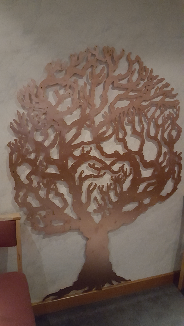 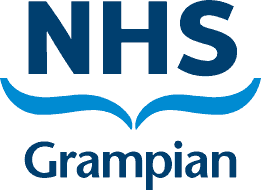 Application for memorial tree leafIf you would like to request a leaf for our memorial tree, please can you fill in the form below and return it to Rubislaw Ward or email it to our address below.Bereavement and Pregnancy Loss Teamnhsg.pregnancylossteam@nhs.netMobile: 07989 718717Once we receive your application we will arrange for your leaf to go for inscribing, it can take a few weeks for this to be returned to us. There is no cost for the leaf. Once we have your leaf we will contact you to let you know it is ready to be placed on the tree.Your leaf may stay on the memorial tree for 2 years, after this the Bereavement team will remove it and contact you for return so that you may keep this as an everlasting memento.*If you would like your leaf returned prior to it being on the tree for 2 years please contact the Bereavement team for this to be arranged.**Please advise us if any of the above contact details change so that we can ensure your leaf is safely returned to you.          For pregnancy loss team useName and addressTelephone numberEmail addressInscribing details for leaf  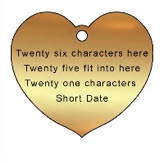 (Baby name - limited to   72 characters including spaceswith short date) Date leaf requestedDate returned to StaffDate attached to treeDate applicant contacted for returnDate returned to applicant